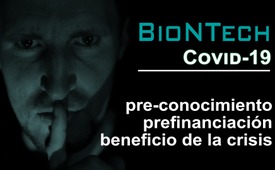 BioNTech: Covid 19 pre-conocimiento, prefinanciación y beneficio de la crisis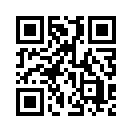 La empresa farmacéutica BioNTech ha tenido un ascenso meteórico en la industria en 2021 y su nombre es conocido en todo el mundo. Si bien la empresa aún tuvo pérdidas de 181 millones de Euros en 2019, se esperaba un beneficio de al menos nueve mil millones para 2021. ¿No es interesante analizar su receta para el éxito? Después de todo, ¿quién no querría tener el mismo ascenso meteórico?La empresa farmacéutica BioNTech ha tenido un ascenso meteórico en la industria en 2021 y su nombre es conocido en todo el mundo.
Aunque la empresa aún generó pérdidas de 181 millones de Euros en 2019, se esperaba un beneficio de al menos nueve mil millones para 2021.
¿No es interesante analizar su concepto de éxito? Después de todo, ¿a quién no le gustaría tener el mismo ascenso meteórico?
En el informe anual de BioNTech de 2019, que se puede ver públicamente, la indicación "COVID-19" se puede encontrar en "Clase de fármaco: ARNm" bajo el nombre de producto "BNT162". Esto significa que la vacuna para el tratamiento del COVID-19 tenía que haberse completado ya en 2017, o como muy tarde a finales de 2018. Porque en el momento del informe anual, la fase de pruebas preclínicas e incluso la mitad de la fase de pruebas 1 ya se habían completado en su totalidad. 
Por ello, un consultor de gestión preguntó a la dirección de BioNTech:
"¿Cómo ha sido posible que su empresa desarrollara una terapéutica que ya había completado las pruebas preclínicas a finales de 2019, cuando el virus no apareció hasta diciembre de 2019?" - Nunca obtuvo una respuesta. - Más tarde, la directora general Türeci admitió a regañadientes ante la prensa que había sido informada de antemano.
Si BioNTech ya estaba investigando una vacuna para una enfermedad que aún no existía, ¿qué significa sino que la pandemia estaba prevista a largo plazo?
Merece la pena examinarla con detenimiento. ¿De dónde proceden los conocimientos previos?
Todos los años se celebra en Berlín la Cumbre Mundial de la Salud. En octubre de 2018 se reunieron allí, entre otros, Angela Merkel, Bill Gates, el primer ministro de Noruega, el director de la OMS y el hasta entonces desconocido y poco exitoso empresario de BioNTech llamado Uğur Şahin. 
Fue en agosto de 2018 cuando BioNTech firmó un acuerdo con Pfizer para desarrollar vacunas basadas en ARNm para prevenir la gripe. 
Pfizer invirtió 305 millones de dólares estadounidenses en 2018, es decir, en un momento en el que BioNTech aún no había visto ningún éxito.
La Fundación Bill y Melinda Gates es la principal financiadora de la Agencia Reguladora de Medicamentos y Productos Sanitarios (MHRA) del Reino Unido. 
En septiembre de 2019, justo antes del estallido de la pandemia de Covid 19, esta fundación compró acciones de BioNTech por valor de 55 millones de dólares. 
Asimismo, el Banco Europeo de Inversiones (BEI) consiguió 50 millones de euros para BioNTech.
"La única vacuna que, si todo va perfectamente, podría conseguir la aprobación para su uso de emergencia a finales de octubre (2020) sería la de Pfizer", dijo entonces Bill Gates.
Curiosamente, la MHRA, financiada por Gates, amplió la aprobación de emergencia de la vacuna de ARNm de Pfizer/BioNTech en el Reino Unido para que pudiera administrarse a niños de 12 a 15 años a partir del 4 de junio de 2021.
¿Quién se sorprende todavía del meteórico ascenso de BioNTech?
Antes de la pandemia, es decir, en 2019, el año con mayores pérdidas hasta la fecha, BioNTech aumentó los salarios de los miembros del Consejo Ejecutivo y del Consejo de Supervisión, en algunos casos en casi un 1.000 %.
Expresado en cifras: El anterior salario anual del Director General Şahin se incrementó de 653.000 Euros a 7.000.064 Euros.
La inversión de estos financieros en una empresa que ya estaba muy endeudada desde hacía años, así como el increíble aumento salarial, sugieren que los implicados sabían sin duda que pronto se obtendrían miles de millones de beneficios. 
Una pieza más del rompecabezas que expone la pandemia, que no se declaró hasta marzo de 2020, como una plandemia en la que Bill Gates es una figura clave crucial.
Hay que tener en cuenta que se trata de una crisis previamente planificada e inducida artificialmente, de la que los planificadores e inversores se ganan la vida a lo tonto en el período previo a la crisis. A costa del público en general, por supuesto.
No debería decir: ¡Devolución del dinero!
¿Y no deberían prohibirse por principio los beneficios de la crisis, es decir, hacer una fortuna con las crisis, para cortar de raíz estos modelos de negocio criminales?de bri; ew; mbo; nis; hmFuentes:Verluste und Gewinne bei BioNTech
Pérdidas y ganancias en BioNTech
https://www.achgut.com/artikel/die_boerse_wird_mistrauisch_biontechs_fall

Pandemie-Vorwissen bei BioNTech
Conocimientos previos sobre la pandemia en BioNTech
https://bit.ly/3rRgdvG
https://bit.ly/3sO5mSf

Treffen der Pandemietreiber schon 2018, mit BioNTech
Reunión de los impulsores de la pandemia ya en 2018, con BioNTec
https://report24.news/merkel-gates-sahin-dubioses-treffen-der-pandemie-treiber-schon-2018/

Bill Gates – Finanzier von MHRA und BioNTech
Bill Gates - financiador de MHRA y BioNTech
https://queged.wordpress.com/2021/08/12/bill-gates-ist-der-wichtigste-geldgeber-der-mhra-und-besitzt-grose-anteile-an-pfizer-und-biontech-ist-es-da-ein-wunder-dass-die-mhra-den-impfstoff-fur-kinder-zugelassen-hat/Ticket:
SE-381
https://dailyexpose.uk/2021/05/30/shocking-86-of-children-suffered-an-adverse-reaction-to-the-pfizer-covid-vaccine-in-clinical-trial/Esto también podría interesarle:#Coronavirus-es - www.kla.tv/Coronavirus-es

#ganancia-de-la-crisis - ganancia de la crisis - www.kla.tv/ganancia-de-la-crisis

#farmacia - www.kla.tv/farmaciaKla.TV – Las otras noticias ... libre – independiente – no censurada ...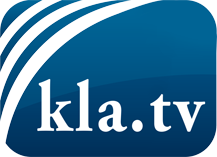 lo que los medios de comunicación no deberían omitir ...poco escuchado – del pueblo para el pueblo ...cada viernes emisiones a las 19:45 horas en www.kla.tv/es¡Vale la pena seguir adelante!Para obtener una suscripción gratuita con noticias mensuales
por correo electrónico, suscríbase a: www.kla.tv/abo-esAviso de seguridad:Lamentablemente, las voces discrepantes siguen siendo censuradas y reprimidas. Mientras no informemos según los intereses e ideologías de la prensa del sistema, debemos esperar siempre que se busquen pretextos para bloquear o perjudicar a Kla.TV.Por lo tanto, ¡conéctese hoy con independencia de Internet!
Haga clic aquí: www.kla.tv/vernetzung&lang=esLicencia:    Licencia Creative Commons con atribución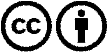 ¡Se desea la distribución y reprocesamiento con atribución! Sin embargo, el material no puede presentarse fuera de contexto.
Con las instituciones financiadas con dinero público está prohibido el uso sin consulta.Las infracciones pueden ser perseguidas.